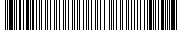 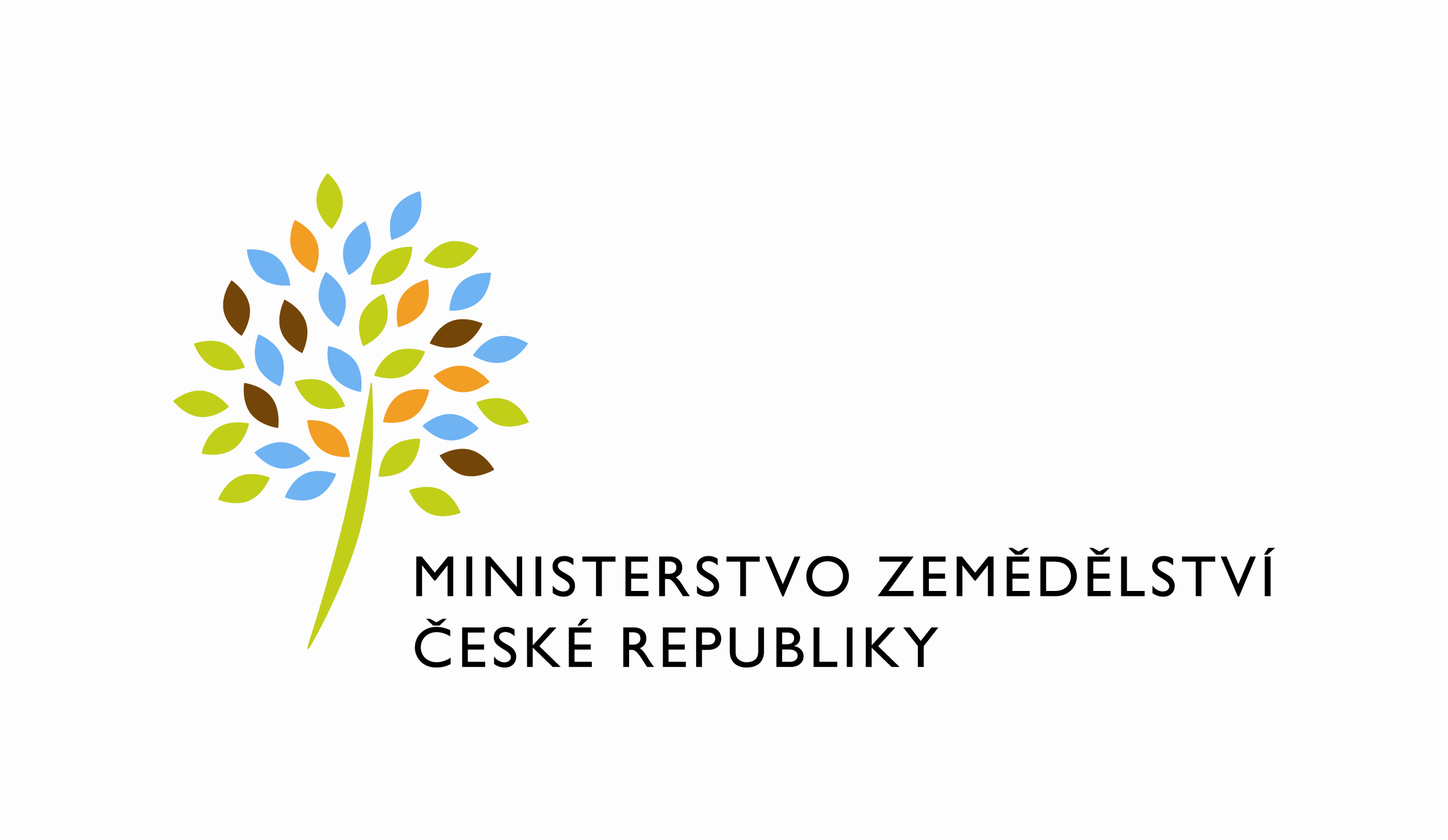 adresa: Těšnov 65/17, Nové Město, 110 00 Praha 1DATUM: 1. 9. 2021Prodloužení termínu dodání Objednávky č. 4500136977 k 618_PZ_PRAIS_II_2021_IZR_DT20_(Z31537)Vážený pane xxx,oznamujeme Vám tímto prodloužení termínu dodání Objednávky č. 4500136977 k PZ 618_PZ_PRAIS_II_2021_IZR_DT20_(Z31537)Nový termín dodání: do 30. 9. 2021Zdůvodnění:Funkcionalita je již plně implementována a čekali jsme na testování ze strany SZIF (součinnost). Proběhlo první kolo testování, k 27.8.2021 jsme opravili všechny nahlášené připomínky z testování a informovali SZIF/MZe, nyní čekáme na retest ze strany SZIFu.S pozdravemPřílohy:útvar: Odbor informačních a komunikačních technologiíČíslo útvaru: 11150VÁŠ DOPIS ZN.:	 ZE DNE:	 SPISOVÁ ZN.:	 MZE-45060/2021-11152NAŠE ČJ.:	 MZE-50312/2021-11152VYŘIZUJE:	David NeužilTelefon:	221812012E-MAIL:	David.Neuzil@mze.czID DS: 	yphaax8O2 IT Services s.r.o.Vážený panxxxZa Brumlovkou 266/2Michle140 00 Praha 4%%%el_podpis%%%Ing. Oleg Blaškoředitel odboruOtisk úředního razítka